WEB BASED RESULT PUBLICATION SYSTEM FOR EDUCATION BOARDS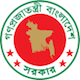 JSC/JDC/SSC/DAKHIL/HSC/ALIM AND EQUIVALENT EXAMINATIONResult of SSC or Equivalent Examination - 2023Search AgainPrintDownload Result (PDF)View Result (PDF)BANGLADESH MADRASAH EDUCATION BOARD, DHAKA
RESULT OF DAKHIL EXAMINATION, 2023RESULT SUMMARY*** For Result Analytics, please search again with 'Analytics' Result Type ***

CENT: 593 - RANGUNIA (ALAMSHAHPARA), DIST: 59 - CHATTOGRAM

INST: 104828 - RANIR HAT FAZIL MADRASAH
SCIENCE: PASSED=4; NOT PASSED=1;
GENERAL: PASSED=40; NOT PASSED=13; GPA5=1;

INST: 104829 - RANGUNIA NURUL UL. KAMIL MADRASAH
SCIENCE: PASSED=4; NOT PASSED=3;
GENERAL: PASSED=24;

INST: 104830 - POMRA JAMEUL UL. FAZIL MADRASAH
GENERAL: PASSED=41; NOT PASSED=8;

INST: 104831 - RANGUNIA ALAM SHAH PARA KAMIL MADRASAH
MUZABBID: PASSED=1;
SCIENCE: PASSED=9; NOT PASSED=4;
GENERAL: PASSED=15; NOT PASSED=15;

INST: 104832 - BETAGI RAHMANIA JAMEUL ULUM DAKHIL MADRASAH
GENERAL: PASSED=24; NOT PASSED=20;

INST: 104833 - UTTAR PADUA MADINATUL ULUM DAKHIL MADRASAH
GENERAL: PASSED=21; NOT PASSED=15;

INST: 104834 - JAMEA NAIMIA TAYABIA FAZIL MADRASAH
GENERAL: PASSED=27; NOT PASSED=18; GPA5=1;

INST: 104836 - MORIAM NAGAR ISLAMIA DAKHIL MADRASAH
GENERAL: PASSED=26; NOT PASSED=24;

INST: 104837 - MADRASHA - E - TAYEBIA WADUDIA SUNNIA FAZIL MADRASAH
SCIENCE: PASSED=1;
GENERAL: PASSED=54; NOT PASSED=44; GPA5=1;

INST: 104838 - HAZRAT ABDUL KADER ZILANI (R.) DAKHIL MADRASAH
SCIENCE: PASSED=16; GPA5=1;
GENERAL: PASSED=12; NOT PASSED=14;

INST: 104839 - DAKKHIN SHILAK TAWBIA NU. S. DAKHIL MADRASAH
GENERAL: PASSED=26; NOT PASSED=8;

INST: 104840 - AHMADIA ISLAMIA DAKHIL MADRASAH
GENERAL: PASSED=26; NOT PASSED=17;

INST: 104841 - SONARGAON DAKHIL MADRASAH
GENERAL: PASSED=32; NOT PASSED=8;

INST: 104842 - HAZRAT KHADIZA (RA.) GIRLS' DAKHIL MADRASAH
SCIENCE: PASSED=10;
GENERAL: PASSED=28; NOT PASSED=11;

INST: 131854 - SHILAK MINAGAJIR TILA MOTIUL ULOOM DAKHIL MADRASAH
GENERAL: PASSED=9; NOT PASSED=5Search AgainPrintDownload Result (PDF)View Result (PDF)Developed & Maintained by Nixtec SystemsMinistry of Education, BangladeshWEB BASED RESULT PUBLICATION SYSTEM FOR EDUCATION BOARDSJSC/JDC/SSC/DAKHIL/HSC/ALIM AND EQUIVALENT EXAMINATIONResult of SSC or Equivalent Examination - 2023Search AgainPrintDownload Result (PDF)View Result (PDF)BOARD OF INTERMEDIATE & SECONDARY EDUCATION, CHITTAGONG
RESULT OF SSC EXAMINATION, 2023RESULT SUMMARY*** For Result Analytics, please search again with 'Analytics' Result Type ***

CENT: 219 - RANGUNIA-1, DIST: 18 - CHATTOGRAM

INST: 104789 - RANGUNIA MAJUMDERKHIL HIGH SCHOOL (92.98%)4
BUSINESS STUDIES: PASSED=56; NOT PASSED=1; GPA5=2;       
HUMANITIES: PASSED=19; NOT PASSED=5;
SCIENCE: PASSED=31; NOT PASSED=3; GPA5=2;

INST: 104790 - POMRA HIGH SCHOOL 0 (
81.77%)
BUSINESS STUDIES: PASSED=62; NOT PASSED=7;
HUMANITIES: PASSED=79; NOT PASSED=21;
SCIENCE: PASSED=16; NOT PASSED=9;

INST: 104795 - BEGUM IQBAL JAKIR HOSSAIN GIRLS' HIGH SCHOOL 4 (
92.68%)
BUSINESS STUDIES: PASSED=19; NOT PASSED=2; GPA5=2;                 
HUMANITIES: PASSED=33; NOT PASSED=3;
SCIENCE: PASSED=24; NOT PASSED=3; GPA5=2;

INST: 104797 - MORIUM NAGAR HIGH SCHOOL 2 (76.79%)
BUSINESS STUDIES: PASSED=30; NOT PASSED=9;
HUMANITIES: PASSED=35; NOT PASSED=16;
SCIENCE: PASSED=21; NOT PASSED=2; GPA5=2;                 

INST: 104801 - CHANDRA GHONA ADARSHA HIGH SCHOOL 1 (
66.42%)
BUSINESS STUDIES: PASSED=26; NOT PASSED=12;
HUMANITIES: PASSED=41; NOT PASSED=26;
SCIENCE: PASSED=24; NOT PASSED=8; GPA5=1;

INST: 104802 - SABEK RANGUNIA INDRA KUMERY GIRLS' HIGH SCHOOL 4 (
85.48%)
BUSINESS STUDIES: PASSED=26; NOT PASSED=2; GPA5=2;
HUMANITIES: PASSED=18; NOT PASSED=6;
SCIENCE: PASSED=9; NOT PASSED=1; GPA5=2;

INST: 104803 - MORIOM NAGAR GIRLS' HIGH SCHOOL 0 (
44.44)
BUSINESS STUDIES: PASSED=4;
HUMANITIES: PASSED=4; NOT PASSED=11;

INST: 104807 - SAHABDI NAGAR HIGH SCHOOL 0 (
77.32%)
BUSINESS STUDIES: PASSED=50; NOT PASSED=8;
HUMANITIES: PASSED=11; NOT PASSED=14;
SCIENCE: PASSED=14; NOT PASSED=2;

INST: 104809 - GHATCHEK HIGH SCHOOL 0 (60.22%)
BUSINESS STUDIES: PASSED=24; NOT PASSED=4;
HUMANITIES: PASSED=13; NOT PASSED=32;
SCIENCE: PASSED=19; NOT PASSED=5Search AgainPrintDownload Result (PDF)View Result (PDF)Developed & Maintained by Nixtec SystemsMinistry of Education, BangladeshWEB BASED RESULT PUBLICATION SYSTEM FOR EDUCATION BOARDSJSC/JDC/SSC/DAKHIL/HSC/ALIM AND EQUIVALENT EXAMINATIONResult of SSC or Equivalent Examination - 2023Search AgainPrintDownload Result (PDF)View Result (PDF)BOARD OF INTERMEDIATE & SECONDARY EDUCATION, CHITTAGONG
RESULT OF SSC EXAMINATION, 2023RESULT SUMMARY*** For Result Analytics, please search again with 'Analytics' Result Type ***

CENT: 220 - RANGUNIA-2, DIST: 18 - CHATTOGRAM

INST: 104787 - EAST SHARAFBHATA IDEAL HIGH SCHOOL  1 (
85.71%)
BUSINESS STUDIES: PASSED=29; NOT PASSED=1; GPA5=1;
HUMANITIES: PASSED=9; NOT PASSED=9;
SCIENCE: PASSED=16;

INST: 104788 - RANGUNIA ADARSHA PILOT HIGH SCHOOL 20 (
82.88%)
BUSINESS STUDIES: PASSED=77; NOT PASSED=15;
HUMANITIES: PASSED=37; NOT PASSED=12;
SCIENCE: PASSED=70; NOT PASSED=11; GPA5=20;

INST: 104796 - SARAF BHATA UNION HIGH SCHOOL 7 
80.95%
BUSINESS STUDIES: PASSED=35; NOT PASSED=6;
HUMANITIES: PASSED=85; NOT PASSED=28;
SCIENCE: PASSED=50; NOT PASSED=8; GPA5=7;

INST: 104799 - KODALA HIGH SCHOOL                   2 
82.41%
BUSINESS STUDIES: PASSED=31; NOT PASSED=9;
HUMANITIES: PASSED=26; NOT PASSED=7;
SCIENCE: PASSED=32; NOT PASSED=4; GPA5=2;

INST: 104804 - SHILOK HAMID SHARIF GIRLS' HIGH SCHOOL  6 
90.36%
BUSINESS STUDIES: PASSED=13; NOT PASSED=3; GPA5=1;
HUMANITIES: PASSED=43; NOT PASSED=3;
SCIENCE: PASSED=19; NOT PASSED=2; GPA5=5;

INST: 104812 - SOUTH SHILOK M. SHAH ALAM CHOWDHURY HIGH SCHOOL 0 
69.52%
BUSINESS STUDIES: PASSED=42; NOT PASSED=11;
HUMANITIES: PASSED=6; NOT PASSED=16;
SCIENCE: PASSED=25; NOT PASSED=10;

INST: 104824 - EAST KODALA M A TAHER HIGH SCHOOL 0 
77.14%
BUSINESS STUDIES: PASSED=12; NOT PASSED=3;
HUMANITIES: PASSED=15; NOT PASSED=5;

INST: 104825 - WEST SHILOK BEDOWRA ALAM CHOWDHURY HIGH SCHOOL 0 
75.61%
BUSINESS STUDIES: PASSED=8; NOT PASSED=3;
HUMANITIES: PASSED=16; NOT PASSED=9;
SCIENCE: PASSED=7Search AgainPrintDownload Result (PDF)View Result (PDF)Developed & Maintained by Nixtec SystemsMinistry of Education, BangladeshWEB BASED RESULT PUBLICATION SYSTEM FOR EDUCATION BOARDSJSC/JDC/SSC/DAKHIL/HSC/ALIM AND EQUIVALENT EXAMINATIONResult of SSC or Equivalent Examination - 2023Search AgainPrintDownload Result (PDF)View Result (PDF)BOARD OF INTERMEDIATE & SECONDARY EDUCATION, CHITTAGONG
RESULT OF SSC EXAMINATION, 2023RESULT SUMMARY*** For Result Analytics, please search again with 'Analytics' Result Type ***

CENT: 221 - RANGUNIA-3, DIST: 18 - CHATTOGRAM

INST: 104792 - RANGUNIA KHIL MOGAL RASHIK HIGH SCHOOL 2 
81.03%
BUSINESS STUDIES: PASSED=25; NOT PASSED=8;
HUMANITIES: PASSED=32; NOT PASSED=12;
SCIENCE: PASSED=37; NOT PASSED=4; GPA5=2;

INST: 104794 - RAJA NAGAR R. A. B. M. HIGH SCHOOL 0 
77.60%
BUSINESS STUDIES: PASSED=30; NOT PASSED=3;
HUMANITIES: PASSED=34; NOT PASSED=21;
SCIENCE: PASSED=33; NOT PASSED=6;

INST: 104806 - SONARGAON HIGH SCHOOL 3 
81.61%
BUSINESS STUDIES: PASSED=32; NOT PASSED=7;
HUMANITIES: PASSED=24; NOT PASSED=9;
SCIENCE: PASSED=15; NOT PASSED=1; GPA5=3;

INST: 104815 - UTTAR PARUA HIGH SCHOOL 1 
80.00%
BUSINESS STUDIES: PASSED=15; NOT PASSED=5;
HUMANITIES: PASSED=15; NOT PASSED=4;
SCIENCE: PASSED=6; GPA5=1;

INST: 104818 - HOSNABAD LALANAGAR HIGH SCHOOL 3 91.67%
BUSINESS STUDIES: PASSED=21; NOT PASSED=1;
HUMANITIES: PASSED=16; NOT PASSED=4;
SCIENCE: PASSED=18; GPA5=3;

INST: 104853 - RANGUNIA PUBLIC SCHOOL AND COLLEGE 10 91.49%
BUSINESS STUDIES: PASSED=28; NOT PASSED=6;
SCIENCE: PASSED=58; NOT PASSED=2; GPA5=10Search AgainPrintDownload Result (PDF)View Result (PDF)Developed & Maintained by Nixtec SystemsMinistry of Education, BangladeshWEB BASED RESULT PUBLICATION SYSTEM FOR EDUCATION BOARDSJSC/JDC/SSC/DAKHIL/HSC/ALIM AND EQUIVALENT EXAMINATIONResult of SSC or Equivalent Examination - 2023Search AgainPrintDownload Result (PDF)View Result (PDF)BOARD OF INTERMEDIATE & SECONDARY EDUCATION, CHITTAGONG
RESULT OF SSC EXAMINATION, 2023RESULT SUMMARY*** For Result Analytics, please search again with 'Analytics' Result Type ***

CENT: 160 - RANGUNIA-4, DIST: 18 - CHATTOGRAM

INST: 104793 - SOUTH RANGUNIA SHILOK HIGH SCHOOL 0 
79.59%
BUSINESS STUDIES: PASSED=23; NOT PASSED=8;
HUMANITIES: PASSED=1; NOT PASSED=2;
SCIENCE: PASSED=15;

INST: 104808 - SUKH BILAS HIGH SCHOOL 0 
60.58%
BUSINESS STUDIES: PASSED=29; NOT PASSED=23;
HUMANITIES: PASSED=29; NOT PASSED=27;
SCIENCE: PASSED=25; NOT PASSED=5;

INST: 104813 - KHURUSHIA DWARIKOPE HIGH SCHOOL 4 
83.00%
BUSINESS STUDIES: PASSED=13; NOT PASSED=1;
HUMANITIES: PASSED=56; NOT PASSED=13;
SCIENCE: PASSED=14; NOT PASSED=4; GPA5=4;

INST: 104819 - HARIHAR HIGH SCHOOL 1 90.00%
BUSINESS STUDIES: PASSED=9; NOT PASSED=1; GPA5=1;
HUMANITIES: PASSED=8; NOT PASSED=3;
SCIENCE: PASSED=10;

INST: 104821 - PADUA SHAMILLANEY GIRLS' HIGH SCHOOL 0 68.52%
BUSINESS STUDIES: PASSED=8; NOT PASSED=6;
HUMANITIES: PASSED=18; NOT PASSED=11;
SCIENCE: PASSED=11;

INST: 107728 - DONGNALA HIGH SCHOOL 0
64.10%
BUSINESS STUDIES: PASSED=9; NOT PASSED=2;
HUMANITIES: PASSED=16; NOT PASSED=12Search AgainPrintDownload Result (PDF)View Result (PDF)Developed & Maintained by Nixtec SystemsMinistry of Education, BangladeshWEB BASED RESULT PUBLICATION SYSTEM FOR EDUCATION BOARDSJSC/JDC/SSC/DAKHIL/HSC/ALIM AND EQUIVALENT EXAMINATIONResult of SSC or Equivalent Examination - 2023Search AgainPrintDownload Result (PDF)View Result (PDF)BOARD OF INTERMEDIATE & SECONDARY EDUCATION, CHITTAGONG
RESULT OF SSC EXAMINATION, 2023RESULT SUMMARY*** For Result Analytics, please search again with 'Analytics' Result Type ***

CENT: 179 - RANGUNIA-5, DIST: 18 - CHATTOGRAM

INST: 104791 - NORTH RANGUNIA HIGH SCHOOL 8 (86.93
BUSINESS STUDIES: PASSED=54; NOT PASSED=10;
HUMANITIES: PASSED=56; NOT PASSED=14;
SCIENCE: PASSED=43; NOT PASSED=1; GPA5=8;

INST: 104798 - RAJA BHUBAN HIGH SCHOOL 2 
80.43%
BUSINESS STUDIES: PASSED=35; NOT PASSED=8;
HUMANITIES: PASSED=14; NOT PASSED=12;
SCIENCE: PASSED=25; NOT PASSED=2; GPA5=2;

INST: 104811 - BOGABILY HIGH SCHOOL 0  
85.25%
HUMANITIES: PASSED=44; NOT PASSED=12;
SCIENCE: PASSED=8;

INST: 104816 - RAFIQUABAD GIRLS' HIGH SCHOOL 0 
66.67%
HUMANITIES: PASSED=13; NOT PASSED=10;
SCIENCE: PASSED=9; NOT PASSED=1;

INST: 104817 - ISLAMPUR HIGH SCHOOL 1 72.00%
BUSINESS STUDIES: PASSED=13; NOT PASSED=8; GPA5=1;
HUMANITIES: PASSED=21; NOT PASSED=5;
SCIENCE: PASSED=2; NOT PASSED=1Search AgainPrintDownload Result (PDF)View Result (PDF)Developed & Maintained by Nixtec SystemsMinistry of Education, BangladeshWEB BASED RESULT PUBLICATION SYSTEM FOR EDUCATION BOARDSJSC/JDC/SSC/DAKHIL/HSC/ALIM AND EQUIVALENT EXAMINATIONResult of SSC or Equivalent Examination - 2023Search AgainPrintDownload Result (PDF)View Result (PDF)BOARD OF INTERMEDIATE & SECONDARY EDUCATION, CHITTAGONG
RESULT OF SSC EXAMINATION, 2023RESULT SUMMARY*** For Result Analytics, please search again with 'Analytics' Result Type ***

CENT: 138 - RANGUNIA-7, DIST: 18 - CHATTOGRAM

INST: 104805 - ROTARY BETAGI UNION HIGH SCHOOL 1 
66.34%
BUSINESS STUDIES: PASSED=30; NOT PASSED=26;
HUMANITIES: PASSED=19; NOT PASSED=6;
SCIENCE: PASSED=18; NOT PASSED=3; GPA5=1;

INST: 104810 - POMRA SHAHID ZIANAGAR HIGH SCHOOL  1 79.10%
BUSINESS STUDIES: PASSED=18; NOT PASSED=9;
HUMANITIES: PASSED=23; NOT PASSED=5; GPA5=1;
SCIENCE: PASSED=12;

INST: 104814 - KAUKHALI ANOWARA BEGUM HIGH SCHOOL 3 
88.89%
BUSINESS STUDIES: PASSED=16; NOT PASSED=3;
HUMANITIES: PASSED=12; NOT PASSED=3;
SCIENCE: PASSED=20; GPA5=3;

INST: 104820 - NORTH POMRA HIGH SCHOOL 0 
81.08%
BUSINESS STUDIES: PASSED=17; NOT PASSED=8;
HUMANITIES: PASSED=26; NOT PASSED=6;
SCIENCE: PASSED=17; NOT PASSED=1;

INST: 104822 - WEST SARAFVATA MIRERKHIL HIGH SCHOOL 0 67.74%
BUSINESS STUDIES: PASSED=7; NOT PASSED=16;
HUMANITIES: PASSED=16; NOT PASSED=6;
SCIENCE: PASSED=19;

INST: 104823 - POMRA BANGABANDHU GOVERNMENT HIGH SCHOOL 5 
92.52%
BUSINESS STUDIES: PASSED=46; NOT PASSED=4; GPA5=1;
HUMANITIES: PASSED=28; NOT PASSED=4;
SCIENCE: PASSED=25; GPA5=4;

INST: 104826 - AL-HAJ ABUL BASHER CHOWDHURY HIGH SCHOOL 1 
68.09%
BUSINESS STUDIES: PASSED=11; NOT PASSED=11;
HUMANITIES: PASSED=5; NOT PASSED=4;
SCIENCE: PASSED=16; GPA5=1Search AgainPrintDownload Result (PDF)View Result (PDF)Developed & Maintained by Nixtec SystemsMinistry of Education, Bangladesh